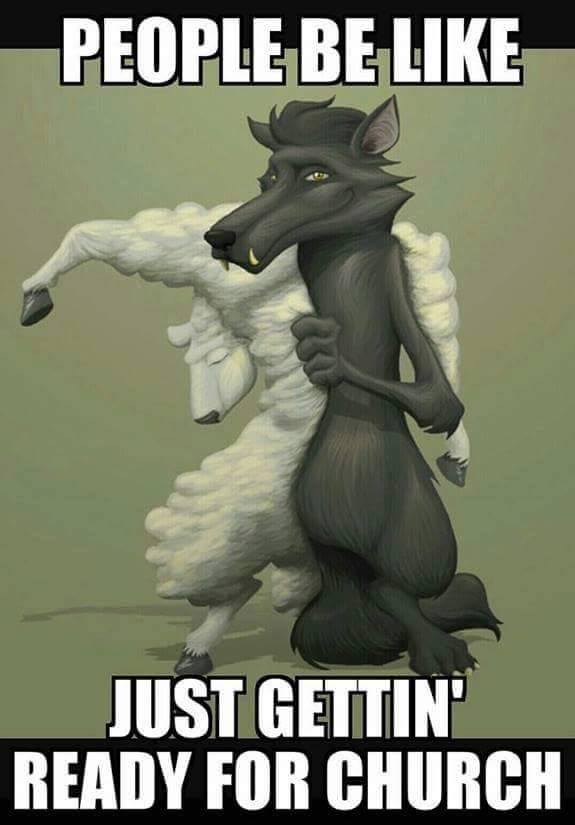 JOURNAL:   Explain the meme above.How does it relate to a specific event that has unfolded in George Orwell’s Animal Farm?Use evidence from the text to support your answer.